Фермерське господарство «Миколай-поле» Голова фермерського господарства Грабко Микола Сергійович 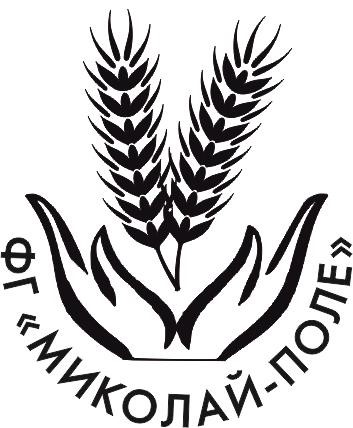                   Юридична адреса:              70530, Запорізька обл., Оріхівский р-н,                  смт Комишуваха, вул. Артема буд. 24а  ПОПЕРЕДЖЕННЯ        Фермермерське господарство «Миколай-поле» ставить до відома жителів Комишуваської об’єднаної територіальної громади про обробіток посівів озимої пшениці інсектицидом Статус  в період з                      23 травня по 06 червня 2020 року на території Комишуваської селищної ради.ЗАБОРОНЯЄТЬСЯ : стороннім особам знаходитись біля працюючих агрегатів на полях, де ведеться або вже проведено обробіток, випасати худобу в лісосмугах, прилеглих до полів.     Застосовуються тільки сертифікований препарат.     До відома пасічників, пасіки яких знаходиться на відстані до десяти кілометрів від оброблюваних площ: просимо  на час проведення обробки ізолювати бджіл.         Керівництво ФГ«Миколай-поле»